Publicado en 41004 el 25/09/2013 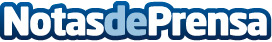 Las extensiones de pelo, una alternativa que permite a las novias lucir un look especial el día de su bodaTodas las novias quieren estar radiantes el día de su boda. Son muchos los preparativos que tiene que llevar a cabo y muchos los detalles a tener en cuenta para que todo salga a la perfección. El vestido, los zapatos y complementos, el maquillaje y el peinado… Así, cada día se buscan nuevas alternativas que faciliten todo este proceso y ayuden a alcanzar el final deseado. En este sentido, las extensiones de cabello son una solución definitiva para el peinado de las novias, una alternativa en auge que cada dDatos de contacto:Elisenda García Murillo954 222 829Nota de prensa publicada en: https://www.notasdeprensa.es/las-extensiones-de-pelo-una-alternativa-que-permite-a-las-novias-lucir-un-look-especial-el-dia-de-su-boda Categorias: Moda Belleza Celebraciones http://www.notasdeprensa.es